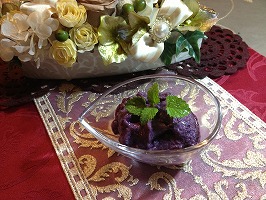 ブルーベリーバナナアイス　　　　　　　ブルーベリー　５０ｇ　　　　　　　　　　　　　　　　　　　バナナ　　　　１／２本　　　　　　　　　　　　　　　　　　　酒粕　　　　　１０ｇ　　　　　　　　　　　　　　　　　　　豆乳　　　　　 少々　　　　　　　　　　　　　　　　　　　レモンバーム　飾り用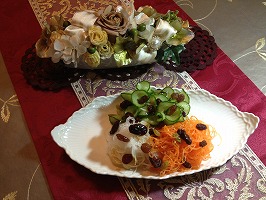 カラフル三色レーズンパスタ　　　　　　大根　　　　　　２センチ　　　　　　　　　　　　　　　　　　　　　　　　　人参　　　　　　３センチ　　　　　　　　　　　　　　　　　　　キュウリ　　　　４センチ　　　　　　　　　　　　　　　　　　　レーズン　　　　適量　　　　　　　　　　　　　　　　　　　亜麻仁油&醤油　適量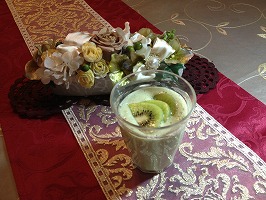 初夏のグリーンスムージー　　　　　　　キウイ　　　　　　１／４個　（飾り用１／４個）　　　　　　　　　　　　　　　　　　　セロリ　　　　　　２０ｇ　　　　　　　　　　　　　　　　　　　バナナ		１／４本　　　　　　　　　　　　　　　　　　　豆乳　　　　　　　７０ｃｃ								　　　ハチミツ　　　　　大１／２	パスタの残りの大根&キュウリ　　　　　　　　　　　　　